Rešitve: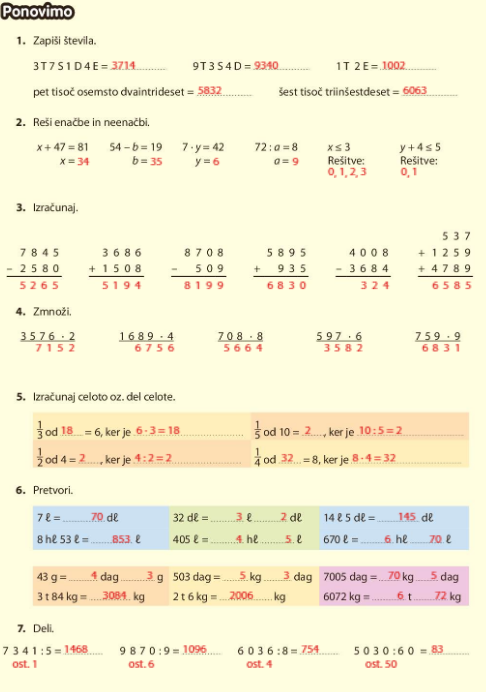 DELO NA DALJAVOŠolsko leto 2019/ 2020Razred: 4. aDELO NA DALJAVOŠolsko leto 2019/ 2020Razred: 4. aDELO NA DALJAVOŠolsko leto 2019/ 2020Razred: 4. aDELO NA DALJAVOŠolsko leto 2019/ 2020Razred: 4. aPredmet:MATZaporedna št. ure:146. Datum: 13. 5. 2020Učiteljica:Zdenka MežanTema: MERJENJE MASE,  ponavljanje in utrjevanje znanjaTema: MERJENJE MASE,  ponavljanje in utrjevanje znanjaTema: MERJENJE MASE,  ponavljanje in utrjevanje znanjaTema: MERJENJE MASE,  ponavljanje in utrjevanje znanjaPripomočki: Vaje znam za več str. 72Pripomočki: Vaje znam za več str. 72Pripomočki: Vaje znam za več str. 72Pripomočki: Vaje znam za več str. 72Namen učenja:ponoviti in utrditi reševanje enačb in neenačb,ponoviti pisno seštevanje in odštevanje,ponoviti in utrditi pisno množenje in pisno deljenje,ponoviti in utrditi računanje z deli celote,ponoviti in utrditi pretvarjanje merskih enot,računati z merskimi enotami.Namen učenja:ponoviti in utrditi reševanje enačb in neenačb,ponoviti pisno seštevanje in odštevanje,ponoviti in utrditi pisno množenje in pisno deljenje,ponoviti in utrditi računanje z deli celote,ponoviti in utrditi pretvarjanje merskih enot,računati z merskimi enotami.Namen učenja:ponoviti in utrditi reševanje enačb in neenačb,ponoviti pisno seštevanje in odštevanje,ponoviti in utrditi pisno množenje in pisno deljenje,ponoviti in utrditi računanje z deli celote,ponoviti in utrditi pretvarjanje merskih enot,računati z merskimi enotami.Namen učenja:ponoviti in utrditi reševanje enačb in neenačb,ponoviti pisno seštevanje in odštevanje,ponoviti in utrditi pisno množenje in pisno deljenje,ponoviti in utrditi računanje z deli celote,ponoviti in utrditi pretvarjanje merskih enot,računati z merskimi enotami.Kriteriji uspešnosti: uspešen/na boš, ko boš znal/a:pravilno rešiti naloge za ponavljanje in utrjevanje znanja,narediti samopregled in popravo napak.Kriteriji uspešnosti: uspešen/na boš, ko boš znal/a:pravilno rešiti naloge za ponavljanje in utrjevanje znanja,narediti samopregled in popravo napak.Kriteriji uspešnosti: uspešen/na boš, ko boš znal/a:pravilno rešiti naloge za ponavljanje in utrjevanje znanja,narediti samopregled in popravo napak.Kriteriji uspešnosti: uspešen/na boš, ko boš znal/a:pravilno rešiti naloge za ponavljanje in utrjevanje znanja,narediti samopregled in popravo napak.Potek dela:Danes ponavljaš in utrjuješ znanje v vajah na str. 72Po končanih nalogah preveri rešitve spodaj, obkljukaj, popravi, če je potrebno.Kdor zmore in želi več:Izberi si 2 nalogi in jih reši: https://interaktivne-vaje.si/matematika/merske_enote/merske_enote_masa.htmlSamovrednotenje:Kaj sem se danes naučil/a? Je namen učenja dosežen? Sem bil/a uspešna glede na kriterije uspešnosti? Kaj lahko naredim, da svoje znanje še izboljšam?Potek dela:Danes ponavljaš in utrjuješ znanje v vajah na str. 72Po končanih nalogah preveri rešitve spodaj, obkljukaj, popravi, če je potrebno.Kdor zmore in želi več:Izberi si 2 nalogi in jih reši: https://interaktivne-vaje.si/matematika/merske_enote/merske_enote_masa.htmlSamovrednotenje:Kaj sem se danes naučil/a? Je namen učenja dosežen? Sem bil/a uspešna glede na kriterije uspešnosti? Kaj lahko naredim, da svoje znanje še izboljšam?Potek dela:Danes ponavljaš in utrjuješ znanje v vajah na str. 72Po končanih nalogah preveri rešitve spodaj, obkljukaj, popravi, če je potrebno.Kdor zmore in želi več:Izberi si 2 nalogi in jih reši: https://interaktivne-vaje.si/matematika/merske_enote/merske_enote_masa.htmlSamovrednotenje:Kaj sem se danes naučil/a? Je namen učenja dosežen? Sem bil/a uspešna glede na kriterije uspešnosti? Kaj lahko naredim, da svoje znanje še izboljšam?Potek dela:Danes ponavljaš in utrjuješ znanje v vajah na str. 72Po končanih nalogah preveri rešitve spodaj, obkljukaj, popravi, če je potrebno.Kdor zmore in želi več:Izberi si 2 nalogi in jih reši: https://interaktivne-vaje.si/matematika/merske_enote/merske_enote_masa.htmlSamovrednotenje:Kaj sem se danes naučil/a? Je namen učenja dosežen? Sem bil/a uspešna glede na kriterije uspešnosti? Kaj lahko naredim, da svoje znanje še izboljšam?